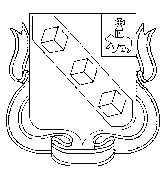 БЕРЕЗНИКОВСКАЯ ГОРОДСКАЯ ДУМА ПЕРМСКИЙ КРАЙVII СОЗЫВРЕШЕНИЕ № 66 Дата принятия 25 февраля 2021 г.В соответствии со статьями 31, 33, 35 Градостроительного кодекса Российской Федерации, Законом Пермского края от 21 июня 2018 г. № 252-ПК «О преобразовании поселений, входящих в состав Усольского муниципального района, путем объединения                       с муниципальным образованием «Город Березники», статьей 36 Устава муниципального образования «Город Березники», решением Березниковской городской Думы от 14 августа 2018 г. № 425            «О вопросах правопреемства», подпунктом 4 пункта 2 статьи 5 Положения о публичных слушаниях, утверждённого решением Березниковской городской Думы от 28 марта 2006 г. № 103, в целях совершенствования порядка регулирования землепользования и застройки на территории муниципального образования «Город Березники», с учетом результатов публичных слушаний от 03 февраля 2021 г. и 11 февраля 2021 г., рекомендаций комиссии по землепользованию и застройке от 09 февраля 2021 г. и 15 февраля 2021 г.Березниковская городская Дума РЕШАЕТ:1.Внести в часть II Правил застройки и землепользования  населенных пунктов с. Пыскор, с. Верх-Кондас, д. Городище,                       д. Карандашева, д. Кекур, д. Мостовая, п. Лысьва, д. Верхние Новинки, д. Нижние Новинки, с. Ощепково, д. Васильева,                             д. Вересовая, д. Вяткино, д. Кедрово, п. Лемзер, д. Мыслы, д. Овиново, п. Расцветаево, д. Шварево, д. Заразилы,  д. Лубянка, д. Малютина,                     д. Плеханово, д. Полом, д. Шварева, с. Таман, д. Быстрая,                             д. Быстринская база, п. Шемейный, утвержденных решением Совета депутатов Пыскорского сельского поселения от 08 октября 2012 г.              № 180, изменения, установив:1.1.в границах населенного пункта д. Малютина  территориальную зону индивидуальных жилых домов с участками, предназначенными для индивидуального жилищного строительства  и ведения личного подсобного хозяйства (Ж-2), отобразив ее на карте градостроительного зонирования, согласно приложению 1 к настоящему решению;1.2.образуемому земельному участку в кадастровом квартале 59:37:0260101, в районе ул. Набережная, д. Городище, площадью                      271 кв.м, территориальную зону производственно-коммунальных объектов V класса вредности (П-1), отобразив ее на карте градостроительного зонирования, согласно приложению 2 к настоящему решению.2.Официально опубликовать настоящее решение в официальном печатном издании – газете «Два берега Камы» и разместить его полный текст, состоящий из настоящего решения и приложений 1, 2, указанных в подпунктах 1.1 и 1.2 пункта 1 настоящего решения,         на Официальном портале правовой информации города Березники, на официальных сайтах Березниковской городской Думы и Администрации города Березники в информационно-телекоммуникационной сети «Интернет». 3.Настоящее решение вступает в силу со дня, следующего 
за днем его официального опубликования в официальном печатном издании.СХЕМАтерриториального зонирования д. МалютинаЖилые зоны        – зона индивидуальных жилых домов с участками, предназначенными для индивидуального жилищного строительства и ведения личного подсобного хозяйства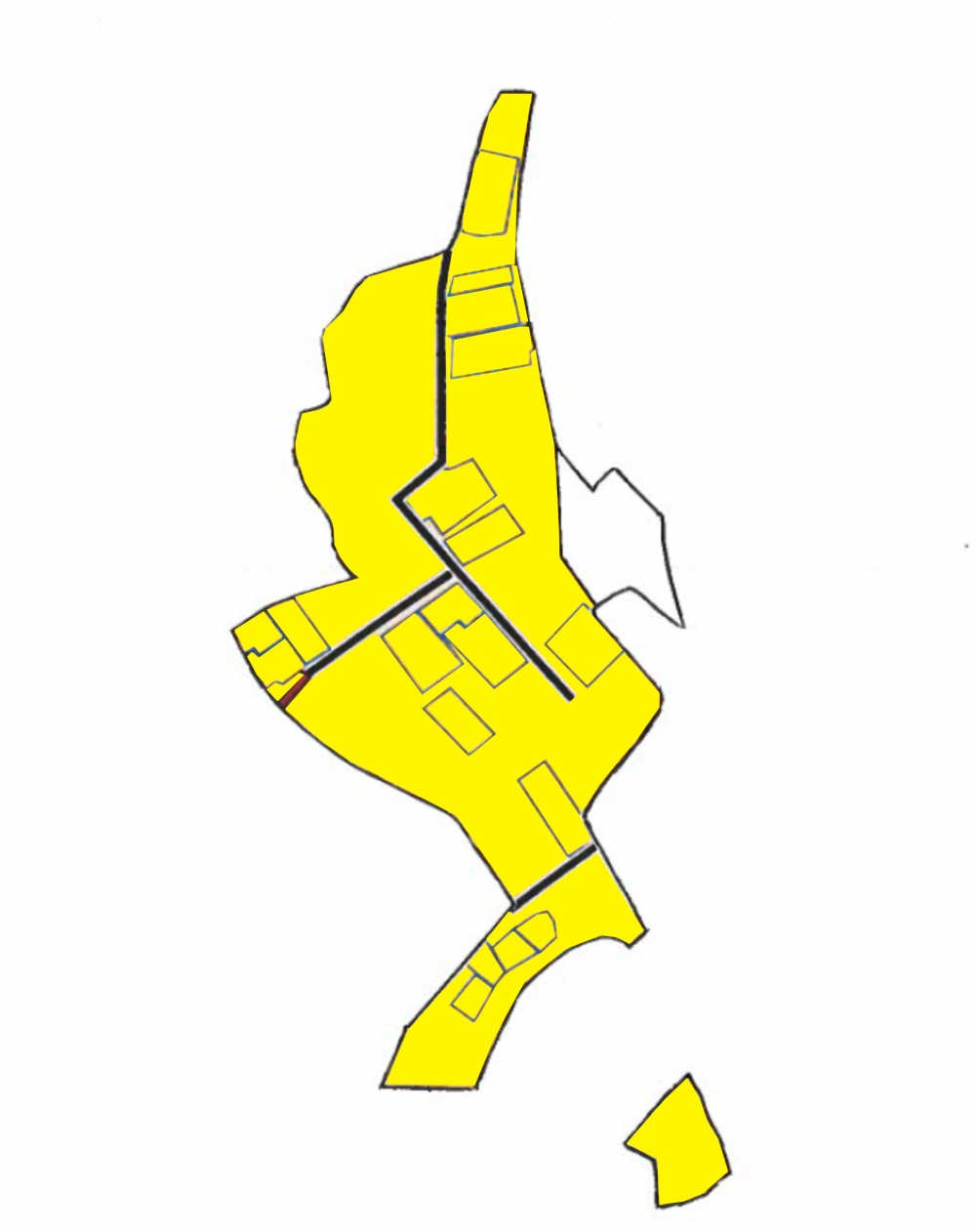 – зона производственно-коммунальных объектов V класса вредности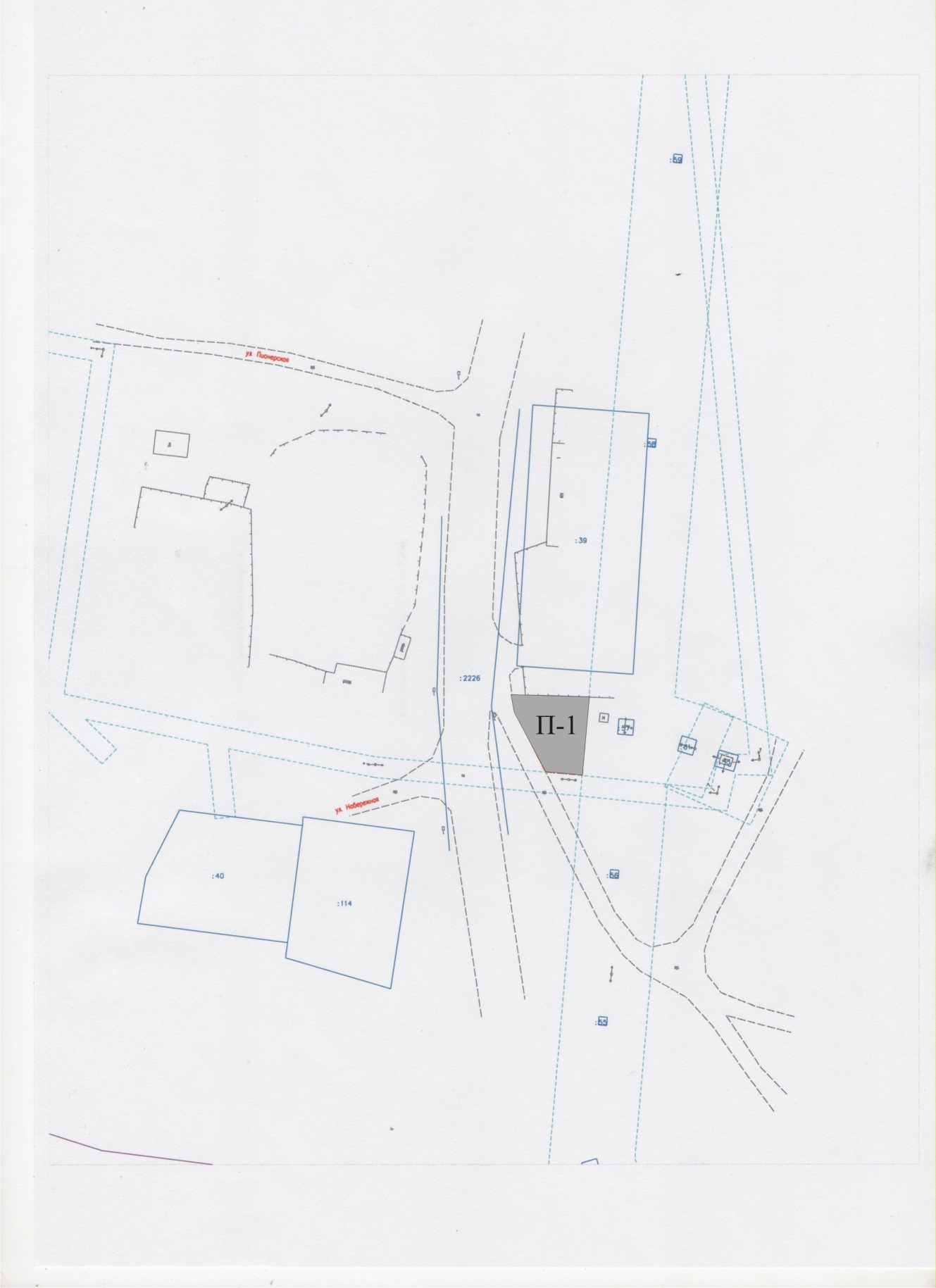 О внесении измененийв часть II Правил застройкии землепользования населенных пунктовс. Пыскор, с. Верх-Кондас,д. Городище,д. Карандашева, д. Кекур,д. Мостовая, п. Лысьва,д. Верхние Новинки,д. Нижние Новинки,с. Ощепково, д. Васильева, д. Вересовая, д. Вяткино,д. Кедрово, п. Лемзер,д. Мыслы, д. Овиново,п. Расцветаево, д. Шварево,д. Заразилы, д. Лубянка,д. Малютина, д. Плеханово,д. Полом, д. Шварева,с. Таман, д. Быстрая,д. Быстринская база,п. Шемейный,утвержденных решением Совета депутатов Пыскорского сельского поселенияот 08.10.2012 № 180Глава города Березники – глава администрациигорода БерезникиК.П.Светлаков Председатель Березниковскойгородской ДумыЭ.В.СмирновПриложение 1 к решениюБерезниковскойгородской Думыот 25.02.2021 № 66Приложение 2к решениюБерезниковскойгородской Думыот 25.02.2021 № 66